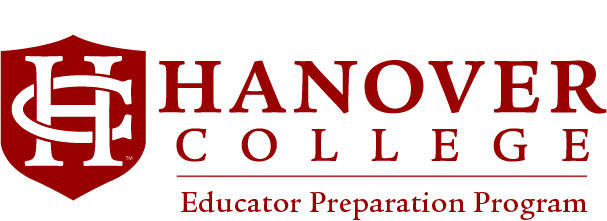 Advising for Elementary Education Certification (3/2020)Indiana k-6 Elementary Generalist (Elementary Education Major)Minor in approved content area required for El Ed certification.Optional dual certification in Special Education: Mild Interventions Grades P-12* is available and replaces the Minor requirement for Elementary Education majors.  (5 units) *See Teaching Diverse Learners Program/Mild Interventions Advising SheetPlease refer to the academic catalog for complete details on graduation requirements.While the academic advisors and other personnel are available for assistance, the primary responsibility for taking appropriate and required courses to meet graduation requirements rests with the student.Compliance with regulations established by the Indiana Department of Education may alter the Education Department policies, curricula, and course content regardless of the student’s enrollment date in the program.NOTES:Core Curriculum Requirement (CCRs)Units Req.CourseFY Experience/FY Seminar 0.5LA-Literary and Artistic Perspectives #11.0EDU 172LA-Literary and Artistic Perspectives #21.0HS-Historical and Social Perspectives #11.0PSY 111HS-Historical and Social Perspectives #21.0RP- Philosophical Perspectives1.0RP-Religious Perspectives1.0SL/SM- Algorithmic/mathematical and scientific Methods3.0BIO 165 (preferred) or BIO 161(three different prefixes required) 1.0MAT 2121.0WL-World Languages and Cultures #11.0WL-World Languages and Cultures #2 (sequential)2.0AF-Health and Fitness (Applied) #10.25HF 101/105AF-Health and Fitness (Applied) #20.25Total CCR units13 unitsAreas of Competency and Engagement (ACES)CourseW1-Writing 1W2-Writing1S-Speaking1CP-Cultural Perspectives1QL- Quantitative Reasoning1AST 161 (suggested)5 unitsElementary Education Degree RequirementsUnits Req.Course SemesterEDU 172 Exploring the Arts or EDU 216 Focus on the Arts1EDU 221 Education and the American Culture1EDU 231 Education Law and Ethics1EDU 340 Early Literacy & Development (ADMISSION REQ)1EDU 302 Social Studies Teaching & Inquiry (ADMISSION REQ)1Taken together in Fall TermEDU 305 English Language Arts Teaching & Inquiry (ADMISSION REQ)1EDU 308 Science and Engineering Teaching & Inquiry (ADM REQ)1Taken together in Winter TermEDU 304 Mathematics Teaching & Inquiry (ADMISSION REQ)1EDU 310 Elementary Urban Experience1EDU 456 or EDU 458 Student Teaching in the Elementary School (ADMISSION REQ)4EDU 499 Comprehensive Evaluation (ADMISSION REQ)-Cognate Courses (Required)MAT 2121PSY 111 Basic Principles of Psychology1PSY 244 Childhood and Adolescence1HF 101/1050.5BIO 165 (preferred) or BIO 1610.5EDU 240 (preferred) or ENG 243, 325 or Literature requirement for language (FRE 310, 311, 320, 332, 335, 336; GER 242, 325, 327; SPA 320; 327; 328; 333; 334) or another course by petition1American History (HIS 330, 333, 334, 335, 336, 337) or another course by petition1Units of credits required for the Elementary Education Major19 total